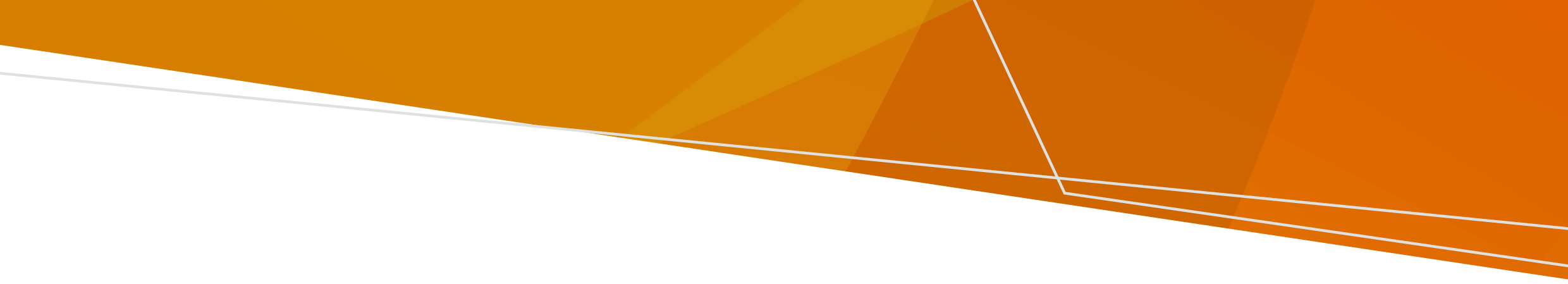 Assistenza con questo documento  L'équipe curante deve aiutarti a comprendere queste informazioni.È possibile farsi aiutare da un familiare, un amico o un patrocinatore.Per i contatti con le organizzazioni che possono aiutarti, consulta la sezione "Ottenere aiuto" di questa scheda.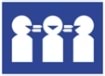 Questo documento è stato tradotto nelle lingue comunitarie disponibili sul sito www.health.vic.gov.au.Per ricevere assistenza nella tua lingua, contatta il Servizio di traduzione e interpretariato al numero 131 450.Cosa è un provvedimento di valutazione? Un provvedimento prevede che uno psichiatra possa sottoporti ad una valutazione se ritiene che tu abbia bisogno di un trattamento obbligatorio, anche se non vuoi che ciò avvenga. La valutazione può comprendere domande da parte dello psichiatra.La persona che emette il provvedimento deve ritenere che tu soddisfi i quattro criteri elencati di seguito. Il medico o la persona autorizzata ad emettere il provvedimento deve averti sottoposto/a a valutazione nelle ultime 24 ore e ritenere che:Sembra che tu sia affetto/a da una malattia mentale; ePoiché sembra che tu abbia una malattia mentale, sembra che possa aver bisogno di un trattamento immediato per prevenire:Un grave danno a te o a un'altra persona; oUn grave deterioramento (o diminuzione) della tua salute mentale o fisica; eLa valutazione avverrà se sei sottoposto/a ad un provvedimento valutazione.Non vi è un modo meno restrittivo, ragionevolmente disponibile per la tua valutazione.Con il temine ‘meno restrittivo’ si intende che ti sarà lasciata più libertà possibile, sulla base delle tue circostanze personali.Un provvedimento non dovrebbe essere imposto, qualora il possibile danno che ne deriva è potenzialmente maggiore del danno che il provvedimento intende prevenire.Riceverai una copia del tuo provvedimento.Dove riceverò questi trattamenti?Il tuo provvedimento indicherà se la tua valutazione verrà effettuata in un ospedale come paziente ricoverato, oppure in una struttura comunitaria.Quanto dura il provvedimento?La durata del provvedimento è diversa a seconda del tipo di provvedimento di valutazione. Il tuo provvedimento indicherà se si tratta di:Un provvedimento di ricovero (in ospedale): dispone un massimo di 72 ore per la valutazione in ospedale, o 24 ore una volta giunto in ospedale.Un provvedimento di comunità che dispone di 24 ore per la valutazione.Entrambi i provvedimenti possono essere prorogati due volte per un massimo di 24 ore ogni volta.  Lo psichiatra deve revocare (cancellare) il provvedimento, nel caso ritenga che tu non soddisfi più i criteri.Verrò sottoposto/a a trattamento?Non sarai sottoposto/a a trattamento durante la validità di questo provvedimento, a meno che:tu vi acconsenta; oun medico del servizio di salute mentale ritenga che necessiti di un trattamento urgente per prevenire:Un grave danno a te o a un'altra persona; oUn grave deterioramento (o diminuzione) della tua salute mentale o fisica.Cosa succede dopo?Lo psichiatra deciderà se hai bisogno di un trattamento obbligatorio. Un trattamento obbligatorio prevede che tu venga sottoposto/a ad un trattamento, anche se sei contrario/a. Si può trattare della somministrazione di medicinali, come pastiglie o iniezioni. Esistono leggi sul trattamento obbligatorio e sui casi in cui può essere utilizzato.Se lo psichiatra decide:che non necessiti di trattamento obbligatorio, potrai lasciare l'ospedale o terminare le tue visite al centro comunitario; oppureche necessiti di trattamento obbligatorio e che soddisfi i criteri previsti dalla legge, potrai essere sottoposto/a ad un provvedimento di trattamento temporaneo prima della scadenza del provvedimento di valutazione.Per ulteriori informazioni, consulta la dichiarazione dei diritti del provvedimento di trattamento obbligatorio disponibile su www.health.vic.gov.au.I tuoi dirittiLe persone sottoposte ad un provvedimento hanno dei diritti. I tuoi diritti in caso di fermo o perquisizione Puoi essere fermato/a dalla polizia o da agenti dei servizi di protezione:per ricevere una valutazione, se sembra che tu sia affetto/a da una malattia mentale, e se ciò è necessario per prevenire un danno imminente e grave a te o a qualcun altro; oppureper il trasporto presso un ospedale, se sei stato/a sottoposto/a ad un provvedimento come paziente ricoverato/a.Possono utilizzare una forza ragionevole per entrare in casa tua, ma devono spiegartene il motivo e darti la possibilità di lasciarli entrare.Possono perquisirti se sospettano che possieda qualcosa di pericoloso, ma devono spiegartene il motivo e darti la possibilità di collaborare. Puoi richiedere di scegliere il sesso della persona che ti perquisisce.La persona che ti perquisisce deve prendere nota di ciò che è stato prelevato e restituirtelo se ritiene che sia sicuro farlo.Hai il diritto ad una valutazione e ad un trattamento il meno restrittivi possibile Ciò comporta che la valutazione e il trattamento obbligatorio siano erogati in modo da lasciarti la massima libertà e scelta possibili. Si deve tenere conto di ciò che desideri, dei tuoi obiettivi di recupero e delle alternative disponibili. Ciò che è restrittivo per una persona potrebbe non esserlo per un'altra.La valutazione e il trattamento obbligatori in ospedale sono consentiti solo se non sono ci sono opzioni possibili nella comunità.Hai il diritto a ricevere informazioni La tua équipe curante deve spiegarti le ragioni per le quali sei stato/a sottoposto/a ad un provvedimento, e dovrà darti informazioni circa:la valutazione;il trattamento proposto;le alternative; ei tuoi diritti.Tali informazioni possono essere date per iscritto o oralmente, e nella tua lingua prescelta. Devi anche ricevere risposte chiare alle tue domande. Le informazioni dovrebbero essere fornite al momento giusto perché tu le possa prendere in considerazione.Hai il diritto a ricevere supporto Puoi scegliere una persona che possa aiutarti, tra cui qualcuno che parla la tua lingua, e la tua équipe deve aiutarti a contattare questa persona di supporto.Lo psichiatra deve notificare, e può prendere in considerazione, il contributo di persone in determinati momenti della tua valutazione e del trattamento, tra cui:persona di supporto nominata;patrocinatore per la salute mentale;tutore;caregiver; ogenitore (se hai meno di 16 anni).Hai la possibilità di comunicare all’équipe curante se c’è qualcuno che tu non desideri venga contattato. Talvolta però, le tue informazioni potrebbero essere condivise per legge, anche se tu non sei d’accordo.Hai il diritto a ricevere aiuto per prendere decisioni Puoi scegliere una persona che ti aiuti a prendere le decisioni.Anche se sei sottoposto/a a trattamento obbligatorio, l'équipe curante deve fornirti informazioni sulle tue opzioni. Deve fornirti informazioni e tempo sufficienti per prendere decisioni, e rispondere alle tue domande in modo comprensibile. Deve permetterti di prendere decisioni, anche se ritiene che ci siano dei rischi.Hai il diritto a sentirti al sicuro e rispettato/a La valutazione e il trattamento obbligatorio devono essere forniti in modo da rispettare e proteggere le tue esigenze e l'identità individuali. Ciò può includere la cultura, le esigenze di comunicazione, l'età, la disabilità, l'identità di genere, la religione e l'orientamento sessuale. Le altre esigenze di salute devono essere riconosciute e supportate. La tua dignità, la tua autonomia e i tuoi diritti devono essere rispettati.  Se fai parte delle Prime Nazioni, hai dei diritti specifici Alle persone delle Prime Nazioni deve essere garantito il rispetto della loro cultura e identità uniche.  Hai diritto ad una valutazione e a un trattamento che promuovano la tua autodeterminazione.  Il tuo legame con la famiglia, i parenti, la comunità, il paese e l'acqua deve essere rispettato.Puoi ottenere aiuto da:Addetto alle relazioni con gli aborigeni (Aboriginal Liaison Officer) presso il tuo servizio di salute mentale.Victorian Aboriginal Legal Service (servizio legale per aborigeni del Victoria).Hai il diritto a ricevere assistenza linguisticaLa tua équipe curante deve rispettare e sostenere il tuo modo di comunicare. Ciò include:utilizzare i servizi di un interprete, se lo desideri;comunicare in un ambiente che risponda alle tue esigenze; eoffrirti degli spazi in cui parlare con la tua famiglia, i caregiver, le persone di supporto o i patrocinatori.In ospedale, il tuo diritto di comunicare con chiunque può essere limitato se necessario, per motivi di sicurezza. Ma non è possibile impedirti di contattare:un avvocato;la Commissione per la salute e il benessere mentali (Mental Health and Wellbeing Commission);il Tribunale per la salute mentale (Mental Health Tribunal);l’ufficio dello psichiatra di Stato (Chief Psychiatrist);Il tuo patrocinatore per la salute mentale; oppurel’osservatore comunitario dell’ufficio del difensore civico (Office of the Public Advocate community visitor).Hai dei diritti se vengono utilizzati interventi restrittivi Gli interventi restrittivi che possono essere utilizzati in caso di ricovero in ospedale sono:Isolamento: quando si viene tenuti da soli in una stanza.Contenzione fisica: quando si impedisce ad una persona di muovere il corpo.Contenzione chimica: quando viene somministrato un farmaco che impedisce di muovere il corpo.Questi possono essere utilizzati solo se rappresentano l'opzione meno restrittiva, e sono necessari per prevenire un danno grave e imminente, a meno che:la contenzione fisica venga utilizzata per sottoporti a trattamenti per una malattia mentale o una condizione medica; ela contenzione chimica venga utilizzata per il trasporto in ospedale.Quando vengono utilizzati interventi restrittivi, devi:avere accesso a ciò che è necessario per il mantenimento dei tuoi diritti umani fondamentali, tra cui: cibo, acqua, lenzuola, vestiti e la possibilità di usare la toilette e di lavarti; eessere controllato/a regolarmente da personale medico o infermieristico.Gli interventi restrittivi devono essere interrotti quando non sono più necessari e il loro uso deve essere documentato. Lo psichiatra deve dedicarti del tempo per discutere dei fatti.Hai il diritto a ricevere l’assistenza di un patrocinatore È possibile contattare il servizio di patrocinio indipendente per la salute mentale (Independent Mental Health Advocacy - IMHA) per ottenere supporto e patrocinio indipendente e gratuito in qualsiasi momento. L'IMHA può aiutarti a conoscere i tuoi diritti e a dire la tua.  L'IMHA viene avvisata automaticamente quando vieni sottoposto/a ad un provvedimento, e ti contatterà a meno che tu non abbia richiesto che ciò non avvenga.  Hai il diritto a ricevere consulenza legale Hai il diritto di comunicare con un avvocato per richiedere assistenza legale in merito alla salute mentale o ad altre questioni legali. Ci sono servizi legali gratuiti che puoi contattare.Hai il diritto di redigere una dichiarazione anticipata delle tue preferenze Si tratta di un documento che puoi redigere per spiegare ciò che desideri che accada se ricevi una valutazione o un trattamento obbligatorio. Può includere i tipi di trattamento, il supporto e le cure che desideri, ed è possibile redigerlo in qualsiasi momento.Il servizio di salute mentale deve cercare di assecondare ciò che è scritto nella dichiarazione, ma non è tenuto per legge a farlo. Se l’équipe non segue il trattamento che preferisci, deve comunicartene il motivo per iscritto entro 10 giorni lavorativi. Hai il diritto di nominare una persona di supporto Si tratta di una persona che hai nominato formalmente per sostenerti e difenderti in caso di valutazione o trattamento obbligatorio. Questa persona deve sostenere le tue volontà, e il servizio di salute mentale deve aiutarla a supportarti e informarla sul tuo trattamento.Hai il diritto a presentare reclami È possibile presentare un reclamo direttamente al tuo servizio o Mental Health and Wellbeing Commission ( MHWC).Hai il diritto ad accedere alle tue informazioni e a richiedere modifiche È possibile presentare una richiesta di libertà di informazione (Freedom of Information) direttamente al servizio pubblico di salute mentale.Puoi richiedere che le tue informazioni sanitarie vengano corrette. Se il servizio di salute mentale nega la richiesta, è possibile creare una dichiarazione sulle informazioni sanitarie che spieghi le modifiche desideri, che deve essere inclusa nella tua cartella clinica.Ottenere aiuto Servizi a cui puoi rivolgerti per ottenere aiuto nell'esercizio dei tuoi diritti Per saperne di più Mental Health and Wellbeing Act 2022 (Vic) (Legge del Victoria del 2022 per la salute e il benessere mentali)www.legislation.vic.gov.au/as-made/acts/mental-health-and-wellbeing-act-2022Office of the Chief Psychiatrist guidelines (Linee guida dell’ufficio dello psichiatra di Stato)
www.health.vic.gov.au/chief-psychiatrist/chief-psychiatrist-guidelinesSito web di Victoria Legal Aid
www.legalaid.vic.gov.au/mental-health-and-your-rightsMental Health and Wellbeing Act handbookwww.health.vic.gov.au/mental-health-and-wellbeing-act-handbookVictorian Charter of Human Rights and Responsibilities (Statuto del Victoria dei Diritti e delle Responsabilità Umani)
www.legislation.vic.gov.au/in-force/acts/charter-human-rights-and-responsibilities-act-2006/015Independent Mental health Advocacy know your rights information (Patrocinio indipendente per la salute mentale: informazioni sui tuoi diritti)www.imha.vic.gov.au/know-your-rightsVictorian Department of Health Statement of Rights (Dichiarazione dei diritti del Ministero della Salute del Victoria)www.health.vic.gov.au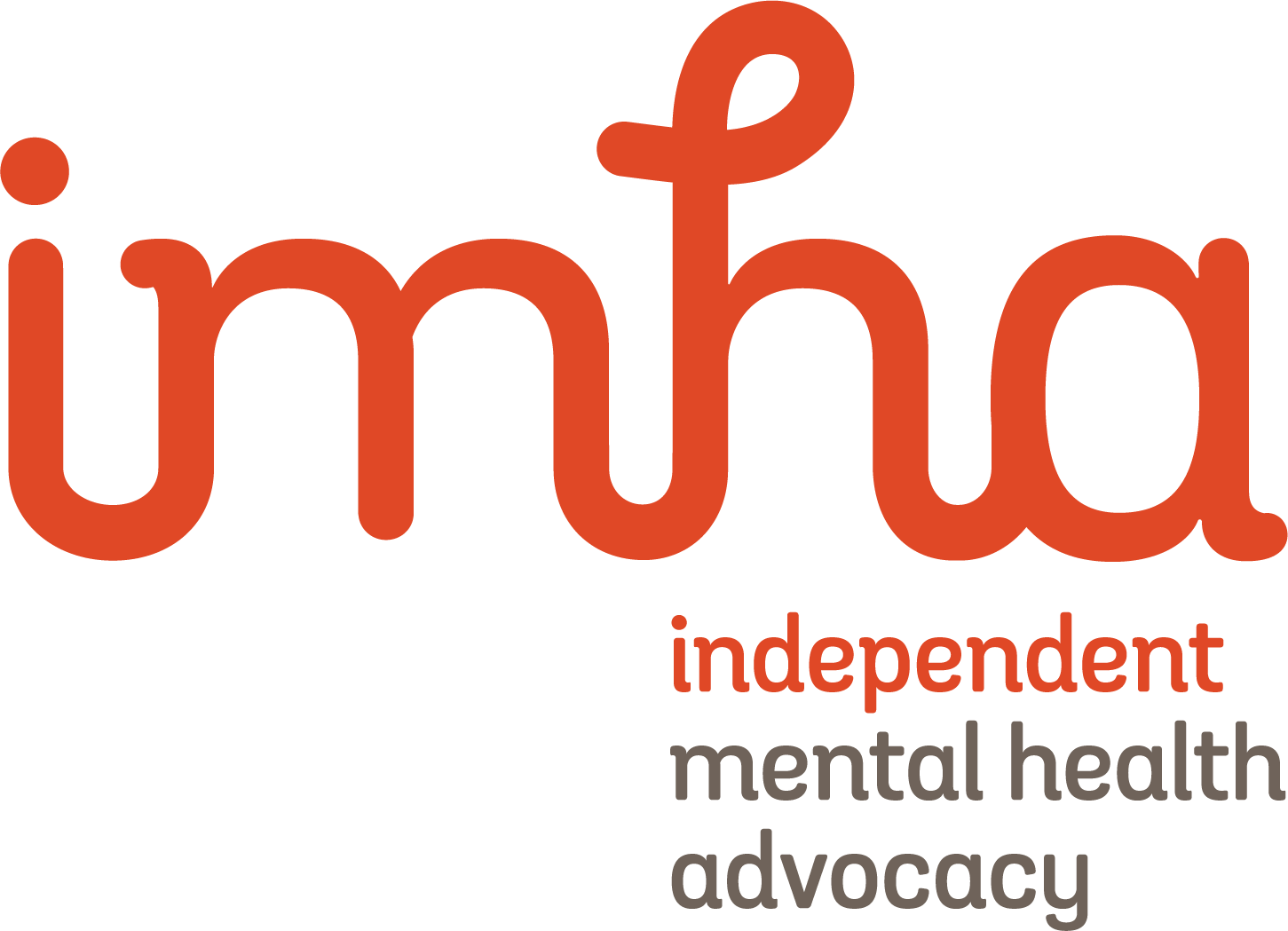 ServizioDettagliContattiIndependent Mental Health Advocacy
(Patrocinio indipendente per la salute mentale)Servizio di patrocinio indipendente1300 947 820 www.imha.vic.gov.auVictoria Legal AidAssistenza legale gratuita1300 792 387www.legalaid.vic.gov.auMental Health Legal Centre
(Centro di assistenza legale per la salute mentale)Assistenza legale gratuita9629 4422www.mhlc.org.auVictorian Aboriginal Legal Service
(Servizio legale per gli aborigeni del Victoria)Assistenza legale gratuita per le popolazioni aborigene e delle isole dello Stretto di Torres9418 5920www.vals.org.auCommunity Visitors
(Osservatori comunitari)Visita i servizi di salute mentale1300 309 337 	www.publicadvocate.vic.gov.au/opa-volunteers/community-visitorsMental Health and Wellbeing Commission
(Commissione per la salute e il benessere mentali)Secondo parere psichiatrico gratuito per i pazienti sottoposti a trattamento obbligatorio1800 246 054www.mhwc.vic.gov.auMental Health Tribunal
(Tribunale per la salute mentale)Servizio reclami indipendente1800 242 703www.mht.vic.gov.auTo receive this document in another format email mhwa@health.vic.gov.auAuthorised and published by the Victorian Government, 1 Treasury Place, Melbourne.© State of Victoria, Australia, Department of Health, August 2023.ISBN 978-1-76131-320-2 (pdf/online/MS word)Available at health.vic.gov.au < https://www.health.vic.gov.au/mental-health-and-wellbeing-act >